Australian Capital TerritoryNature Conservation (Closed Reserves) Revocation 2023 (No 2)Notifiable instrument NI2023–425made under the  Nature Conservation Act 2014, s 259 (Conservator may close reserve)1	Name of instrumentThis instrument is the Nature Conservation (Closed Reserves) Revocation 2023 (No 2).2	Commencement This instrument commences on the day after it is signed.3	Instrument revokedThis instrument revokes the Nature Conservation (Closed Reserves) Declaration 2023 (No 3) (NI2023-284).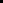 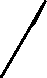 Bren Burkevics
Conservator of Flora and Fauna18 July 2023